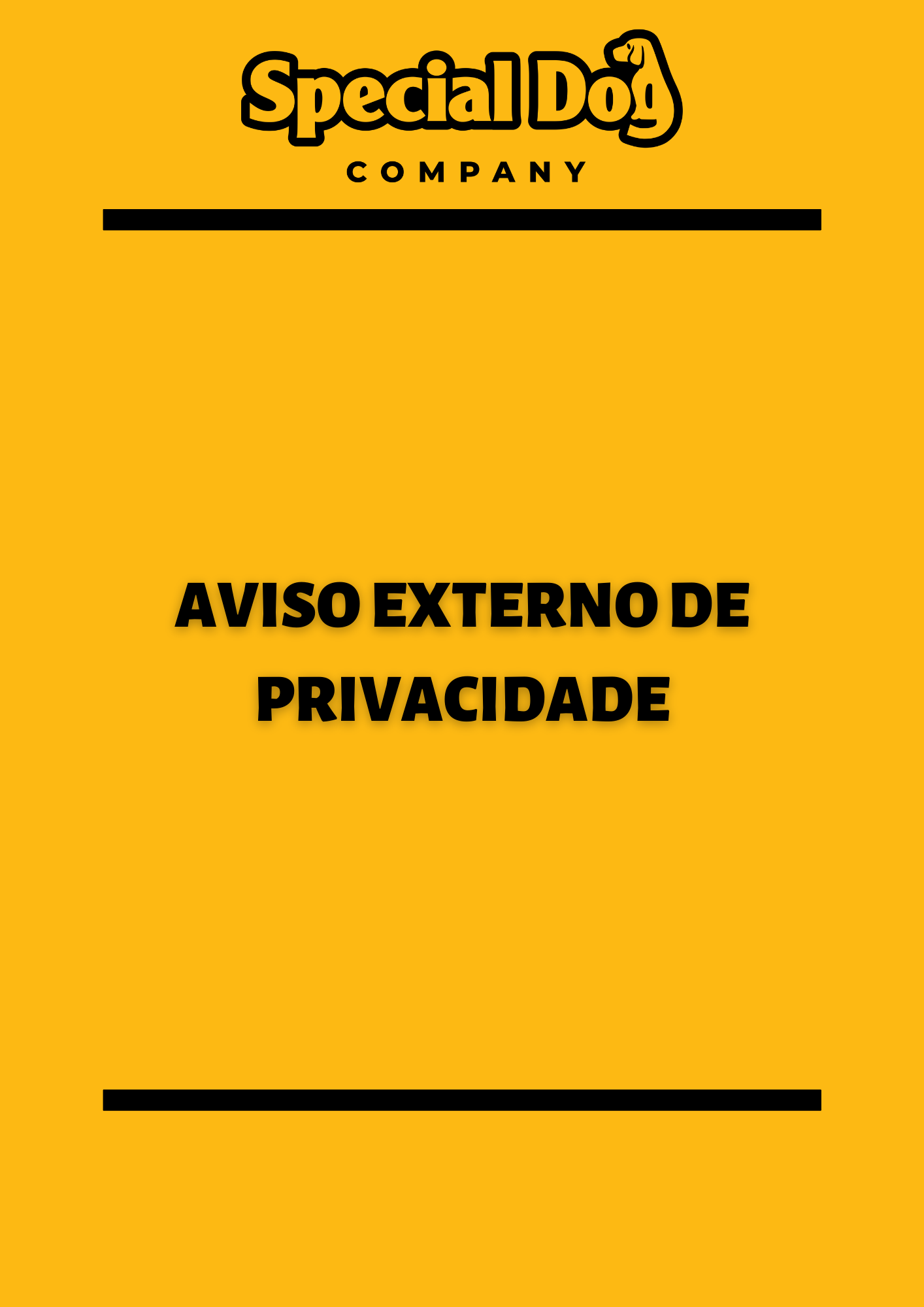 INTRODUÇÃOAtravés de sua governança interna e gestões que englobam as questões relativas à Privacidade e Proteção de Dados a:MANFRIM INDUSTRIAL E COMERCIAL LTDA.CNPJ n° 56.813.280/0001-01CH Santa Amalia – S/Nº, Sala 01MandassaiaCEP: 18.919-899Santa Cruz Do Rio Pardo– SP Doravante chamada de (“SPECIAL DOG COMPANY” ou “Empresa”), estabelece o presente Aviso Externo de Privacidade (“Aviso”) para evidenciar o seu compromisso com o tratamento de Dados Pessoais dos titulares com os quais se relaciona. QUEM SOMOS NÓSA SPECIAL DOG COMPANY possui a missão de oferecer aos seus clientes e ao público em geral com o qual se relaciona, produtos e serviços que aproveitem ao máximo dos recursos e sinergia da Empresa, fornecendo produtos com a mais alta qualidade e carinho que todos os cães e gatos merecem.Atualizar e melhorar nossos processos e sistemas, qualificar e valorizar nossos colaboradores para obter um melhor desempenho, bem como garantir a melhoria contínua dos nossos produtos são algumas das metas seguidas pela SPECIAL DOG COMPANY para fornecer um ótimo ambiente de trabalho e negócios para nossos colaboradores e clientes.Isto posto, e visando a manutenção da excelência da Empresa, publicamos o presente Aviso, com o objetivo de evidenciar o modo como são coletados, acessados, tratados, armazenados, utilizados, protegidos e compartilhados os Dados Pessoais dos nossos clientes e público em geral. Ademais, por estarmos sempre em busca do aperfeiçoamento de nossos serviços e operações, analisaremos periodicamente nossa conformidade com este Aviso e informaremos eventuais alterações significativas aos nossos clientes.Em caso de dúvidas e outras demandas relativas aos seus Dados Pessoais, entre em contato com o nosso Encarregado pelo Tratamento de Dados Pessoais através do canal disponibilizado no final deste documento.DEFINIÇÕESVerificado o objetivo deste Aviso, bem como a necessidade de estabelecer informações claras e precisas sobre o tratamento de Dados Pessoais pela SPECIAL DOG COMPANY, disponibiliza-se, abaixo, definição e termos técnicos contidos neste documento, relativos à privacidade e proteção de dados: Dado Pessoal: informação relacionada à pessoa natural identificada ou identificável;Dado Pessoal Sensível: dado pessoal sobre origem racial ou étnica, convicção religiosa, opinião política, filiação a sindicato ou a organização de caráter religioso, filosófico ou político, dado referente à saúde ou à vida sexual, dado genético ou biométrico, quando vinculado a uma pessoa natural; Titular: pessoa natural a quem se referem os Dados Pessoais que são objeto de tratamento como, por exemplo, representantes legais, acionistas, diretores e etc. dos nossos clientes;Tratamento: toda operação realizada com Dados Pessoais, como as que se referem a coleta, produção, recepção, classificação, utilização, acesso, reprodução, transmissão, distribuição, processamento, arquivamento, armazenamento, eliminação, avaliação ou controle da informação, modificação, comunicação, transferência, difusão ou extração;Finalidade: motivo pelo qual o dado pessoal será tratado. A finalidade deverá ser legítima, específica, explícita e informada ao titular;Controlador: pessoa natural ou jurídica, de direito público ou privado, a quem competem as decisões referentes ao tratamento de Dados Pessoais;Operador: pessoa natural ou jurídica, de direito público ou privado, que realiza o tratamento de Dados Pessoais em nome do controlador;Encarregado(a) pelo Tratamento de Dados Pessoais: pessoa indicada pelo controlador e operador para atuar como canal de comunicação entre o controlador, os titulares dos dados e a Autoridade Nacional de Proteção de Dados (ANPD);Banco de Dados: conjunto estruturado de Dados Pessoais, estabelecido em um ou em vários locais, em suporte eletrônico ou físico;Lei Geral de Proteção de Dados Pessoais (LGPD): A Lei nº 13.709 de 14 de agosto de 2018, também conhecida como Lei Geral de Proteção de Dados Pessoais, ou ainda LGPD, dispõe legalmente sobre o tratamento de Dados Pessoais no Brasil, tanto por meios digitais e físicos, por pessoa natural ou por pessoa jurídica de direito público ou privado, com o objetivo de proteger os direitos fundamentais de liberdade e de privacidade e o livre desenvolvimento da personalidade da pessoa natural.OS DADOS FORNECIDOS À SPECIAL DOG COMPANYA SPECIAL DOG COMPANY tem a preocupação de proteger a privacidade dos seus clientes e público em geral, de modo que qualquer Dado Pessoal fornecido será tratado com o mais alto nível de cuidado e segurança, sendo utilizado apenas pelas finalidades determinadas neste Aviso.Os dados fornecidos à SPECIAL DOG COMPANY, dependerão de qual processo que a pessoa física estará submetida, verifica-se:OS DADOS COLETADOS PELA SPECIAL DOG COMPANYAs informações anteriores são fornecidas pelos titulares de dados pessoais à SPECIAL DOG COMPANY, contudo alguns Dados Pessoais podem ser coletados automaticamente, quando utilizados um dos nossos serviços. Por exemplo: Dados de dispositivos móveis a partir dos acessos à plataforma digital e outras informações como o tipo e versão do navegador utilizado; Dados de logs; O endereço de IP;Dados de imagem pessoal das câmeras de segurança, quando ocorrer comparecimento a um dos ambientes físicos que contenham esse registro de imagem;Dados de imagem pessoal de clientes e parceiros durante a promoção de programas específicos;Dados de Cookies, tais como: cidade e país de origem do acesso, páginas acessadas, dispositivos e os navegadores utilizados. PARA QUE SÃO TRATADOS OS DADOS PESSOAIS?A SPECIAL DOG COMPANY tratará os Dados Pessoais mencionados quando necessário para atingir quaisquer dos seguintes propósitos:Desempenho satisfatório dos negócios da SPECIAL DOG COMPANY;Proteger os direitos dos clientes e do público em geral e da própria SPECIAL DOG COMPANY; Ações, anúncios institucionais, contratos publicitários;Utilização de fotos capturadas durante eventos promovidos pela SPECIAL DOG COMPANY, em publicação de materiais de divulgação da própria Empresa;Atendimento de obrigação legal ou exigência de lei aplicável; em resposta a procedimentos legais; em resposta a um pedido da autoridade legal competente; para proteger nossos direitos, privacidade, segurança ou propriedade; para fazer cumprir os termos de qualquer acordo ou contratos necessários ou, ainda, de nossos termos;Manter a segurança e incolumidade física dos visitantes de nossas dependências. NÓS COMPARTILHAMOS SEUS DADOS PESSOAIS?A SPECIAL DOG COMPANY poderá compartilhar os Dados Pessoais dos nossos clientes e pessoas com as quais nos relacionamos para viabilizar a relação comercial estabelecida. O compartilhamento – sempre – será realizado para atingir uma finalidade legítima e específica. Pode-se compartilhar seus dados, por exemplo:Com empresas de consultoria profissional para serviços bancários, securitários, contábeis ou outros serviços de consultoria técnica;   Órgãos governamentais, autoridades fiscais, Poder Judiciário e/ou outra autoridade competente para o atendimento de obrigações existentes em legislações. Este tratamento poderá incluir seus dados de qualificação completa, por exemplo;Com empresas parceiras, prestadores de serviços e fornecedores, para atividades voltadas exclusivamente ao relacionamento com a SPECIAL DOG COMPANY.POR QUANTO TEMPO MANTEMOS OS SEUS DADOS PESSOAIS? As informações e os Dados Pessoais serão retidos apenas pelo tempo necessário para cumprimento da finalidade determinada ou dos prazos previstos em dispositivos legais e contratuais. Portanto, além da constante observância e atualização dessas normativas, independente do seu consentimento ou pedido de exclusão, a Lei Geral de Proteção de Dados permite que a SPECIAL DOG COMPANY conserve os Dados Pessoais dos nossos clientes, prestadores de serviço e público em geral nas seguintes situações: Cumprimento de obrigação legal ou regulatória; Transferência a terceiro, respeitados os seus direitos e previsão nas leis de proteção de dados e privacidade; Para uso exclusivo, vedado acesso por terceiros, e desde que anonimizados os dados.O ARMAZENAMENTO SEGURO DOS DADOS PESSOAIS Toda informação ou Dado Pessoal fornecido a SPECIAL DOG COMPANY serão tratados com os padrões de segurança necessários e serão empenhados esforços para assegurar que essas informações não sejam alvo de destruição, perda, alteração ou difusão.Assim, a Empresa adota diversas precauções relacionadas à segurança da informação estabelecidas nas legislações e regulamentações aplicáveis, principalmente:A SPECIAL DOG COMPANY possui proteção contra acesso não autorizado a seus sistemas/servidores e autoriza somente o acesso de pessoas específicas ao local onde são armazenadas informações e Dados Pessoais – pessoas estas que necessitam de tais informações e dados para o desenvolvimento da atividade pretendida;A SPECIAL DOG COMPANY exige que empresas parceiras, prestadores de serviços e fornecedores que realizarem o tratamento de Dados Pessoais da Empresa, comprometam-se a manter o sigilo absoluto das informações e Dados Pessoais acessados, bem como de adotar as melhores práticas para manuseio destas informações, conforme determinado nas políticas e procedimentos externos.QUAIS DIREITOS VOCÊ POSSUI SOBRE SEUS DADOS PESSOAIS?Em cumprimento à regulamentação aplicável, no que diz respeito ao tratamento de Dados Pessoais, a SPECIAL DOG COMPANY respeita e garante ao titular, através de solicitação, os seguintes direitos:Confirmar a existência de tratamento;Acessar os seus Dados Pessoais;Corrigir Dados Pessoais incompletos, inexatos ou desatualizados;Solicitar a anonimização, bloqueio ou eliminação de Dados Pessoais desnecessários, excessivos ou tratados em desconformidade com o disposto na LGPD;Solicitar a portabilidade dos Dados Pessoais para outro fornecedor de um serviço ou produto, conforme a regulamentação da autoridade nacional; Apagar ou anonimizar Dados Pessoais tratados com base no seu consentimento, exceto quando a lei autorizar a manutenção destes dados por outro fundamento;Obter informações sobre a possibilidade de não fornecer consentimento ao tratamento dos seus Dados Pessoais e as consequências de tal negação; Revogar seu consentimento, conforme aplicável;Apresentar petição à Autoridade Nacional de Proteção de Dados (ANPD).Os Usuários poderão exercer qualquer outro direito previsto em lei, mesmo que aqui não elencado. Como exceção, é possível que sua solicitação não seja atendida, mas se isso acontecer, explicaremos o motivo. No entanto, adiantamos que isso só ocorrerá caso haja algum fundamento legal.FALE COM O ENCARREGADOPara qualquer dúvida sobre este Aviso, sobre o tema de privacidade e proteção de dados, ou quaisquer reclamações ou solicitações (como acesso, objeções ou solicitações de correção), entre em contato conosco através do nosso Encarregado pelo Tratamento de Dados Pessoais pelo canal:Vinicius E. Giacomini de Souzaencarregado@manfrim.com.br (14) 3332-3000Se você preferir nos contatar através de cartas ou outros meios físicos, poderá enviar a correspondência para os seguintes endereços:SPECIAL DOG COMPANY Chácara Santa Amalia – s/nº, Sala 01MandassaiaCEP: 18.919-899Santa Cruz Do Rio Pardo– SP HISTÓRICO DAS REVISÕES E CONTROLE DE VERSÕESPROCESSODADOS COLETADOSCentro de Pesquisa - adoção de animaisNome completo, número do CPF e RG, endereço completo, telefone.Os dados coletados são destinados à formalização de contrato entre o adotante e a empresa, para acompanhamento das adoções realizadas.Recrutamento e seleção de novos colaboradoresNome completo, número do CPF e RG, endereço completo, data de nascimento, e-mail, telefone, celular, sexo, categoria CNH, nome pai, nome mãe; deficiente físico (indicação de qual deficiência: visual, auditivo, fala, intelectual), além de informações relacionadas à formação do candidato: escolaridade, cursos, idiomas e histórico profissional.SACNome completo, número do CPF, endereço, e-mail e telefone.Contratações de terceiros – SESMTNome completo, número do CPF e RG, e-mail, CTPS, ASO, ficha de entrega de EPIs, informações relacionadas a saúde e certificados de qualificação profissional, bem como número PIS e ficha de registro atualizada. Veterinários parceiros da SPECIAL DOG COMPANYNome completo, número do CPF e RG, e-mail, endereço completo, telefone fixo, telefone celular e CRMV.Clientes receptores do kit filhoteNome completo, endereço e telefone.Os dados coletados podem ser utilizados para contato para feedback dos clientes sobre o uso dos produtos.Eventos externos promovidos pela Special Dog.Nome completo, número do CPF e telefone.Special DayNome completo, número do CPF, data de nascimento, e-mail, telefone, informações sobre intolerância alimentar.Canal de Relacionamento com clienteNome completo, telefone e e-mail.InfluenciadoresNome completo, endereço, telefone, dados bancários, fotos e vídeos.Programa de Doação para cuidadores/ONGsNome completo, número do CPF, endereço completo, telefone, redes sociais e fotos.Portaria e BalançaNome completo, número do CPF, placa de veículo.Os dados fornecidos podem variar de acordo com a finalidade da visita.Data da elaboraçãoData da revisão atualElaboradorVersão03.09.202128.09.2021Comitê Interno de Privacidade e Proteção de Dados V.01